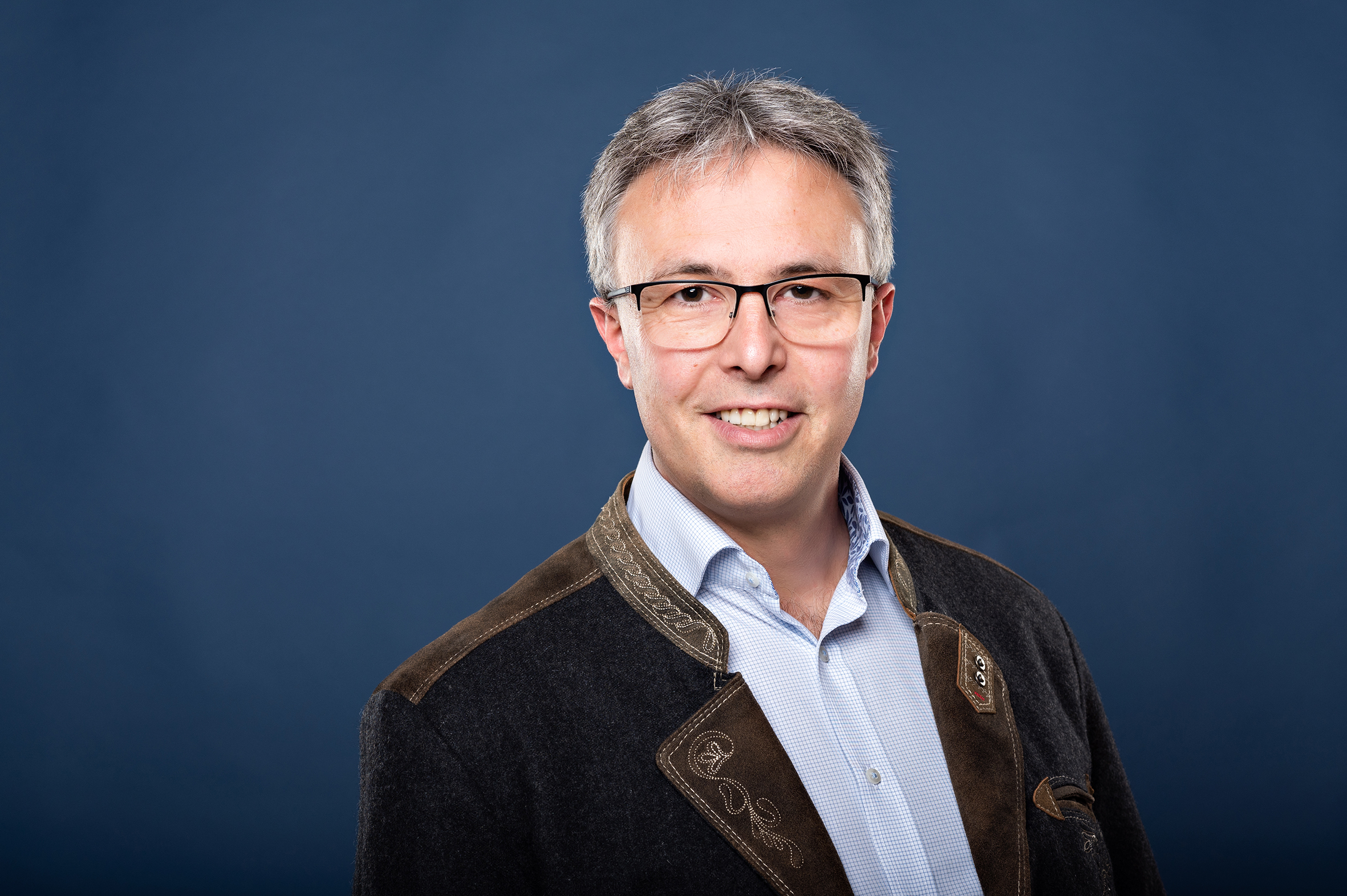 So erreichen Sie mich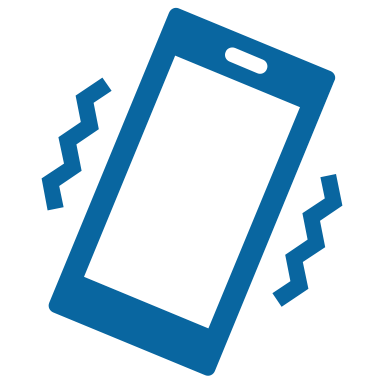 	+49 171 5802137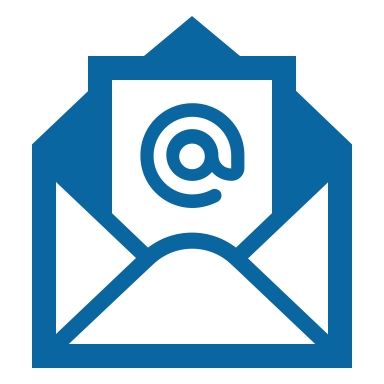 michael@eitel-michael.com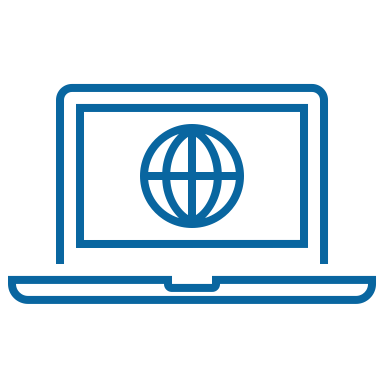 Michael Eitel Consulting und Interim Management 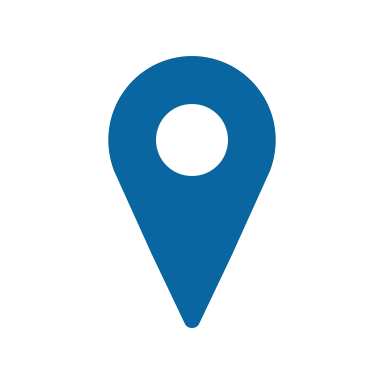 Professor-Stark-Straße 5, 92271 FreihungÜber mich in KürzeBerater und Auditor mit Spezialisierung auf IT Risk & Compliance. Insbesondere Identity und 
Access Management (Berechtigungsmanagement) und die Optimierung von IT-Governance- und Compliance-Prozessen zählen zu meinen Schwerpunkten.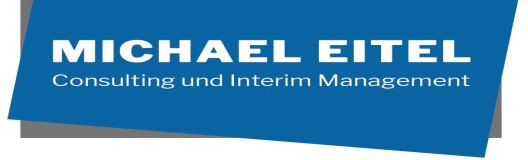 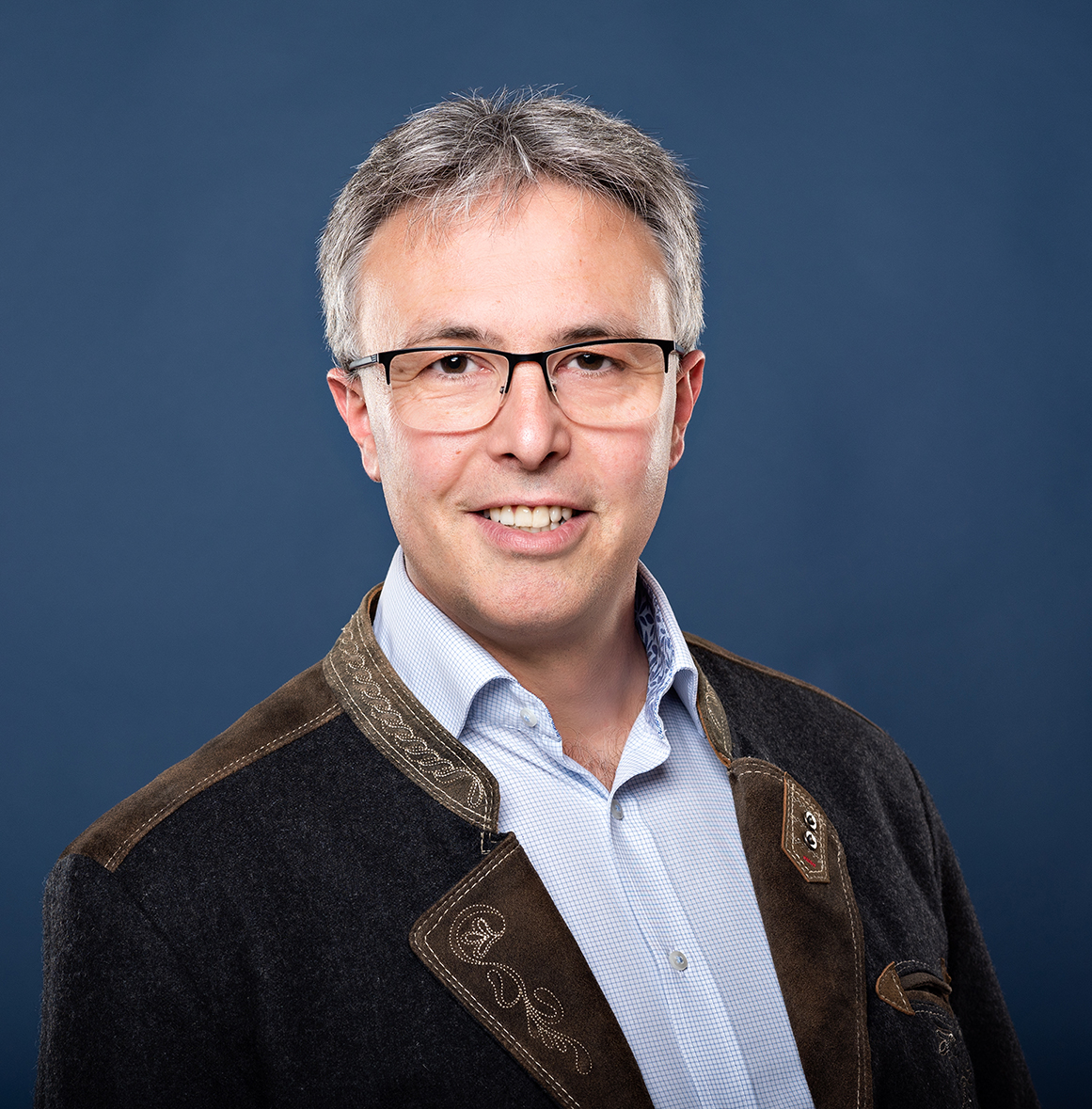 Werte und Stärken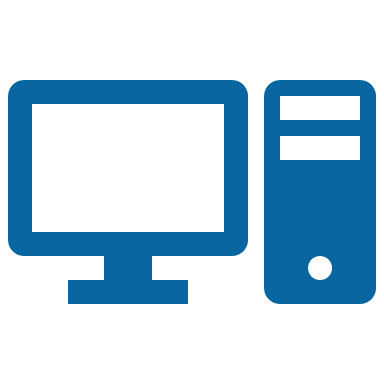 	Software-Kenntnisse 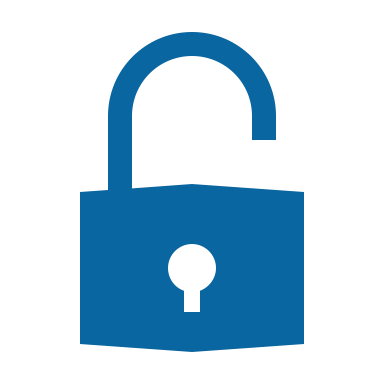 	Skills in Bezug auf Berechtigungsmanagement sowie	Identity und Access ManagementBerechtigungsmanagementPrivileged Account und Access Management (PAM)Diesbezügliche regulatorische Anforderungen aus der MARisk, BAIT, VAIT und den 
EBA Guidelines für IKT / ICT bzw. IT SicherheitInternal Control & internes Kontroll-System (IKS) bezüglich der BerechtigungsvergabeBerechtigungsmanagement-Projekte mit Six Sigma und Lean-Management-MethodikFunktionstrennung und Segregation of Duties; Umsetzung von Funktionstrennung im BerechtigungskonzeptPasswort Safe und Vaulting (zum Beispiel Cyberark)Erstellung und Anpassung für Berechtigungskonzepte und RollenkonzepteProjektmanager und Prozessmanager für oben angeführte Themen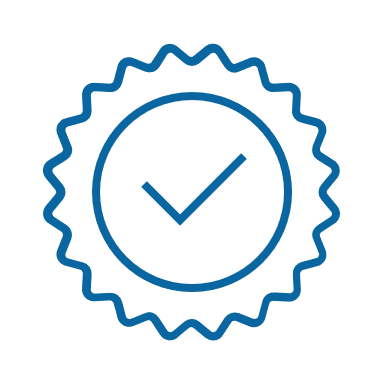 	Skills in Bezug auf IT-Sicherheit und Risk-ManagementEnterprise Risk Management nach Coso Framework und ISO 31000 Risiko-Management-
Leitlinien (Risk Management)Internal Control / Internes Kontrollsystem in Anlehnung an COSO Internal Control Integrated Framework und COBITIT General Controls; ITGCTesting und Auditing von Key Controls in- und außerhalb der IT IT-Sicherheitsgesetz und IT-Sicherheitsleitlinien (ITSM)Regulatorische Anforderungen und Datenschutz (BDSG und EU-DSGVO)IT-Sicherheits-Management nach ISO 27001 und 27002, sowie BSI GrundschutzIT Governance, Risk & Compliance- und sonstige GRC-FragenInternal Audits im IT-GRC-Umfeld sowie Key Control Testing (Compliance Testing)IT Controlling und AuslagerungsmanagementInformation Security Management (CISM)Audit von Informationssystemen (CISA)Wirtschaftlichkeit von Internal ControlSarbanes Oxley Act (SOX) und SOX Audits Einführung von Kennzahlensystemen (KRI, KPI) und Steuerung von Compliance Prozessen Projektmanager und Prozessmanager für o.a. Themen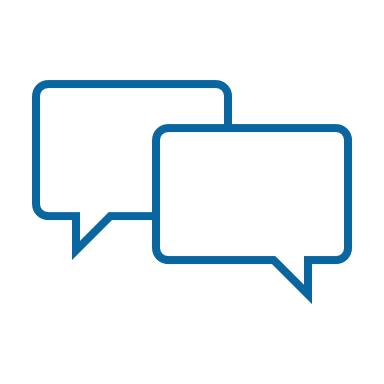 	Sprachkenntnisse Deutsch	Muttersprache, C2Englisch	verhandlungssicher, B2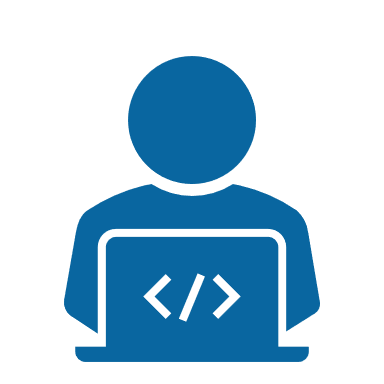 	Beruflicher WerdegangSeit 03.2017	Michael Eitel – Consulting und Interim Management 	Selbstständig als Interim Manager und Consultant12.2015 – 09.2016	ELWO Elektro Wolkersdorf GmbH, Rednitzhembach	Leiter von Finanzen und Controlling09.1996 – 08.2015	Autohaus Eitel GmbH & CO KG, Freihung-Thansüß	Geschäftsführer	Verantwortung200 MitarbeiterUmsatz von 65 Millionen Euro jährlich erreichtEinkauf und Absatz, IT	AufgabenProjektmanagementFinanzen und ControllingWirkend im Bereich des PersonalwesensVon Januar bis Juni 2015 in der Funktion als (vorläufiger) Eigenverwalter im Rahmen eines Eigenverwaltungsverfahrens gemäß INSO tätig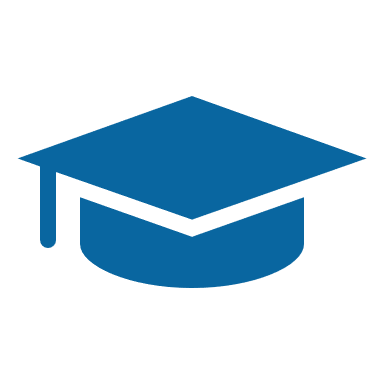 	Studium | Praktikum | Auslandssemester1995 – 1996 	Fachhochschule Nürtingen, Geislingen	Schwerpunktstudium, Vertiefungsrichtung Automobilwirtschaft und 	Unternehmensführung	Abschluss als Diplom-Betriebswirt (FH)1995	Toyota Deutschland GmbH, Köln-Marsdorf	Praktikum im Rahmen des Studiums in den Bereichen Marketing und PR1994 – 1995	Fachhochschule Nürtingen, Geislingen	Hauptstudium09.1993 – 02.1994	Northwood University, Cedar Hill, Texas, USA	Auslandssemester im Rahmen des Studiums1992 – 1993	Fachhochschule Nürtingen, Geislingen	Grundstudium mit Vordiplom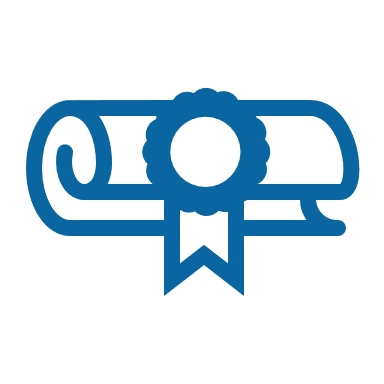 	Wesentliche Zertifikate | Weiterbildungen 2020	IT-Sicherheitsbeauftragter2019	CISM2019	Lean Six Sigma Black Belt2018	ISO 2700f auf Basis-BSI-Grundschutz2018	Projektmanager IHK2017	CISA2017	Datenschutzbeauftragter 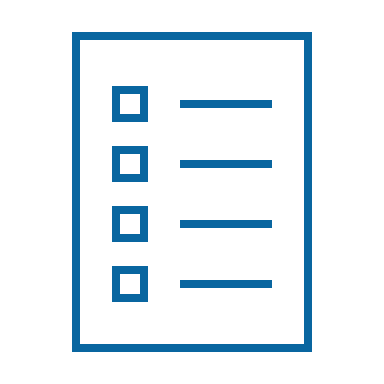 	Projekte2020 – 2021	Internationales KreditinstitutBeratung, Optimierung und Steuerung von Berechtigungskonzepten und relevanten Prozessen im Berechtigungsmanagement (interne Vorgaben und Regulatorik)Identity & Access ManagementAutomatisierung der Reporterstellung und Optimierung des Berichtswesens (Reporting)2019 – 2020 	Internationales KreditinstitutBeratung, Optimierung und Steuerung von ProzessenEinführung von KPIs und KRIs im IT-Control-UmfeldBeratung bei der Umsetzung von Controls zur Erzielung der Compliance und der regulatorischen Anforderungen2017 – 2018 	Internationales KreditinstitutKey Control Testing IT (Sarbanes-Oxley-Act; internes Kontroll-System)insbesondere für User Access Management Controls, GAP-Analyse und Reporting2016	CFO in einem mittelständischen BereichAufbau BerichtswesenLiquiditätsplanungBusinessplanungKosten- und LeistungsrechnungKommunikation mit Kapitalgebern und vieles mehr2015	Eigenverwaltung – ErfolgscontrollingÜberwachung der Erfolgskennzahlen in der Eigenverwaltung als Geschäftsführer in der InsolvenzEinleitung von Gegenmaßnahmen, Parametrisierung der Auswertungslandschaft auf kurzfristige ErgebnisseGläubigerausschuss: Vorbereitungen, Abstimmungen, Entscheidungsvorbereitung, Ausführung und mehr 2014	Einführung Landing Pages und Google-WerbungEinführung von Microsites zur Bewerbung von Mietwagen und WerkstattleistungenPflichtenheft, Festlegung von Keywords, Ausschreibung, Vergabe und Überwachung der ErgebnisseControlling des Erfolgs mit Adaption der Google-Einstellungen in Adwords2013	Einführung eines neuen SachkontenrahmensUmstellung des Kontenrahmens von SKR 03 auf SKR 51 (KFZ-Branchenkontenrahmen)Sicherstellung der Schnittstellen zu 4 AutomobilherstellernVorbereitung der Auftragsverwaltung und Parametrisierung der AuswertungenSicherstellung der Vergleichbarkeit von VorjahreszahlenSchulung der FIBU-Mitarbeiter auf den neuen Kontenrahmen und diverse KostenrechnungsmerkmaleAufteilung von Umstellungsaufgaben und Koordination der ErgebnisseVeranstaltung von Workshops und vielem mehr2012	Erweiterung des ERP-SystemsEinführung diverser Erweiterungs-Tools wie das CRM-System, CTI und die Prozess-SteuerungErstellung eines PflichtenheftesAusschreibung, Beauftragung Einführung, Schulung und Integration2010	Betreuung der LAN-WAN-ErweiterungErweiterung des MPLS-Netzes auf höhere BandbreitenAnpassung der lokalen Infrastruktur und Netzwerkkapazität und des logischen Aufbaus und Ausschreibung sowie der Umsetzung, etc.2009	Einführung einer Intranet-LösungEinführung einer Intranet-Lösung (Portal) zur Verbesserung der KommunikationBestehend aus Individual-Programmierung durch einen Freelancer, Pflichtenheft-Erstellung, Angebotseinholung, Vergabe, Überwachung Umsetzung, Mitarbeiterschulung und mehr2008	Einführung Liquiditätsplanung (rollierend)Einführung einer Liquiditätsplanung auf Excel-Basis „bottom-up“Einführung Windows-Server mit Citrix-Festlegung von Hierarchieebenen, Bedarfsanalyse, Benutzerrechtevergabe, Schulung der Mitarbeiter, Veranstaltung von Workshops und Vernetzung der Excel-Tabellen für übergreifende AuswertungenErstellung der Excel-Eingabemasken, Formelerstellung und FunktionsprüfungMS OfficeSonstigesMS Excel inklusive Pivot, PowerQuery 
und VBAMS Word MS PowerPointMS Visio MS Project JiraService NowProject LibreMinitabDatev-Buchhaltung & KostenrechnungERP-Systemeund viele mehr